REQUEST FOR PROPOSALSatellite CACs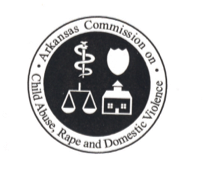 Application Deadline:  July 7th, 2021The Arkansas Department of Finance and Administration (DFA) is pleased to issue this Request for Proposal (RFP) for continuation of funding under the Children’s Advocacy Fund Program.  This is an abbreviated application form.  Act 975 of 2021 designated DFA as the State Administrative Agency for the Children’s Advocacy Centers Fund (CAC Fund).  Please review the information below and the instructions in the Application Form carefully and submit all requested information. EligibilityChild Safety (Advocacy)– Satellite Centers that are currently (as of June 30, 2021) funded under grants issued from the Commission on Child Abuse, Rape and Domestic Violence (ACCADRV) and are currently providing direct services to children and non-offending caregivers in Arkansas and in accordance with the national child advocacy (safety) center model are eligible to apply. Award Amounts:Funding amounts are limited to the grant award amount the organization received for the fiscal year ending June 30, 2021.Award issued will be effective for costs incurred from July 1, 2021 through June 30, 2022.Allowable/Non-allowable ActivitiesAllowable and non-allowable activities for FY2021 remain the same those for FY2020.Allowable activities include designating funding for appropriate items using the budget categories provided. For FY2021 abbreviated application, provide your most recently approved budget.  If changes are planned for FY2021, provide an updated budget and budget narrative.  The updated budget cannot exceed the FY2020 awarded amount.Non-allowable activities include: funding for community awareness events, food and beverages for clients, medical supplies (not including initial medical costs), and salary support for employees who may have a conflict. Application DeadlineDeadline for receipt of proposals (includes electronic and paper copies): July 7, 2021 by 4:30 PM.  SubmissionDownload and complete all forms from DFA website at https://www.dfa.arkansas.gov/intergovernmental-services/grant-programs/DFA will utilize a fully electronic process by establishing a secure folder for each Applicant/Recipient.  All application forms and attachments must be saved to your assigned folder.  Use the Request for User Access Form on DFA website to request a folder. Complete and email the form to Betsy.Stokes@dfa.arkansas.gov.Once you receive your login and create a password, you will save all forms and required documents to your assigned folder.Save all required application forms and documents by the due date to ensure timely disbursement of funds.